Краткие итоги   11 марта 2022 г.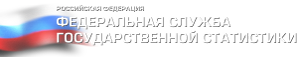 Естественное движение населения
в Грайворонском городском округе за 2021 год	За январь-декабрь 2021 года коэффициент естественной убыли населения составил 11,0 на 1000 человек населения. По сравнению с январем-декабрём  2020 года он увеличился на 6,8%. Естественная убыль населения в 2021 году выросла на 29 человек. Общий коэффициент рождаемости в 2021 году по сравнению с 2020 годом  увеличился  на 20,3% и составил 7,7 родившихся на 1000 человек населения. Абсолютное число родившихся выросло на 38 детей, или на 20,0%. Из общего количества родившихся:  81 ребёнок (35,5%)  – это первый ребёнок  у матери, 92 ребёнка (40,4%) – второй, 42 ребёнка (18,4%) – третий, 13 детей (5,7%) – четвёртый и более ребёнок, родившийся у матери. Общий коэффициент смертности по сравнению с январем-декабрём 2020 года вырос на 13,3% и составил 18,7 умерших на 1000 человек населения. Абсолютное число умерших возросло на 67 человек, или на 13,7%. Превышение числа умерших над числом родившихся составило 2,43 раза,  в 2020 году – 2,56 раза.Сложившийся за отчетный период общий коэффициент брачности по сравнению с 2020 годом вырос на 37,8% и составил 6,2 пар на 1000 человек населения. Общий коэффициент разводимости составил 3,9 пар на 1000 человек населения и по сравнению с соответствующим периодом прошлого года  снизился на 9,3%. Число зарегистрированных за отчетный период в органах ЗАГС браков увеличилось на 53, число разводов уменьшилось на 9. На 1000 браков приходится 632 развода,  в январе-декабре 2020 года – 955.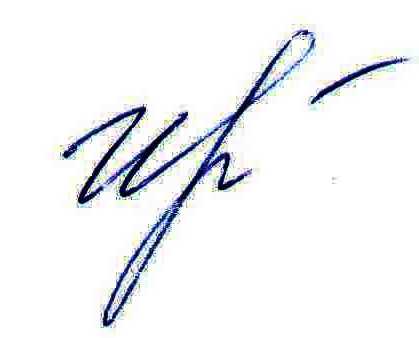 Руководитель подразделенияБелгородстата в г. Грайворон   		     					С.ИльинаЧеловекЧеловекНа 1000 человек населения На 1000 человек населения январь-декабрь 2021г.январь-декабрь 2020г.январь-декабрь 2021г.январь-декабрь 2020г.Родившихся2281907,76,4Умерших55448718,716,5Естественный прирост-326-297-11,0-10,1Браков, пар1851326,24,5Разводов, пар1171263,94,3